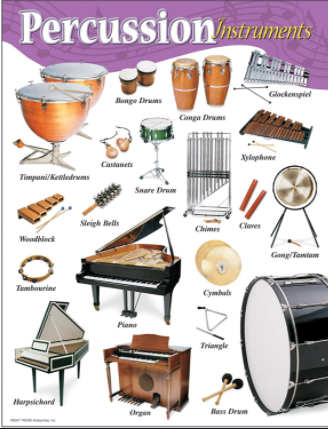 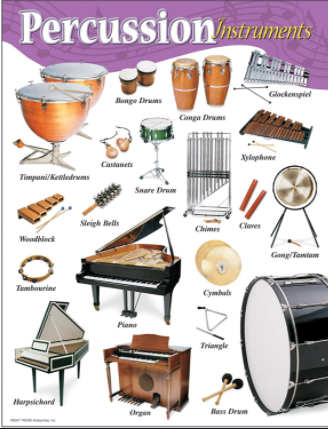 Music –Year 5 Week 7 Rhythm – Can I learn Ostinato patterns inspired by West African drumming?Use the link below to find yourfirst lesson all about rhythm:https://classroom.thenational.academy/lessons/to-learn-ostinato-patterns-inspired-by-west-african-drumming-cngk8d?activity=video&step=1Or search:  Oak Academy KS2 music Rhythm 3 Lesson 1Listen carefully and have fun! 